Communication écrite 2 (7) BiographieUnité 6Page 114https://youtu.be/Yy93NpxI8qI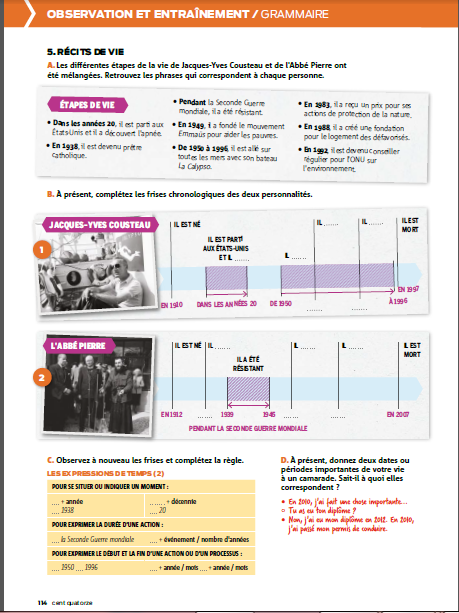 Le passé composéhttps://www.youtube.com/watch?v=mpeHI3zbPWkJ'achète un livre aujourd'hui.J'ai acheté un livre hier.Il va à Paris aujourd'hui.Il est allé à Paris la semaine dernière.page 115https://youtu.be/iDxk59IdjPM 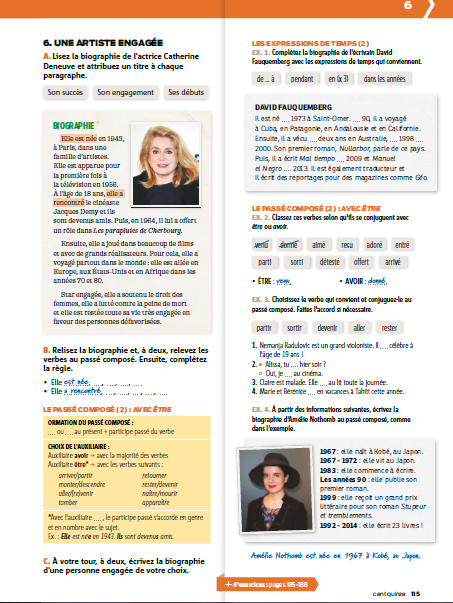 